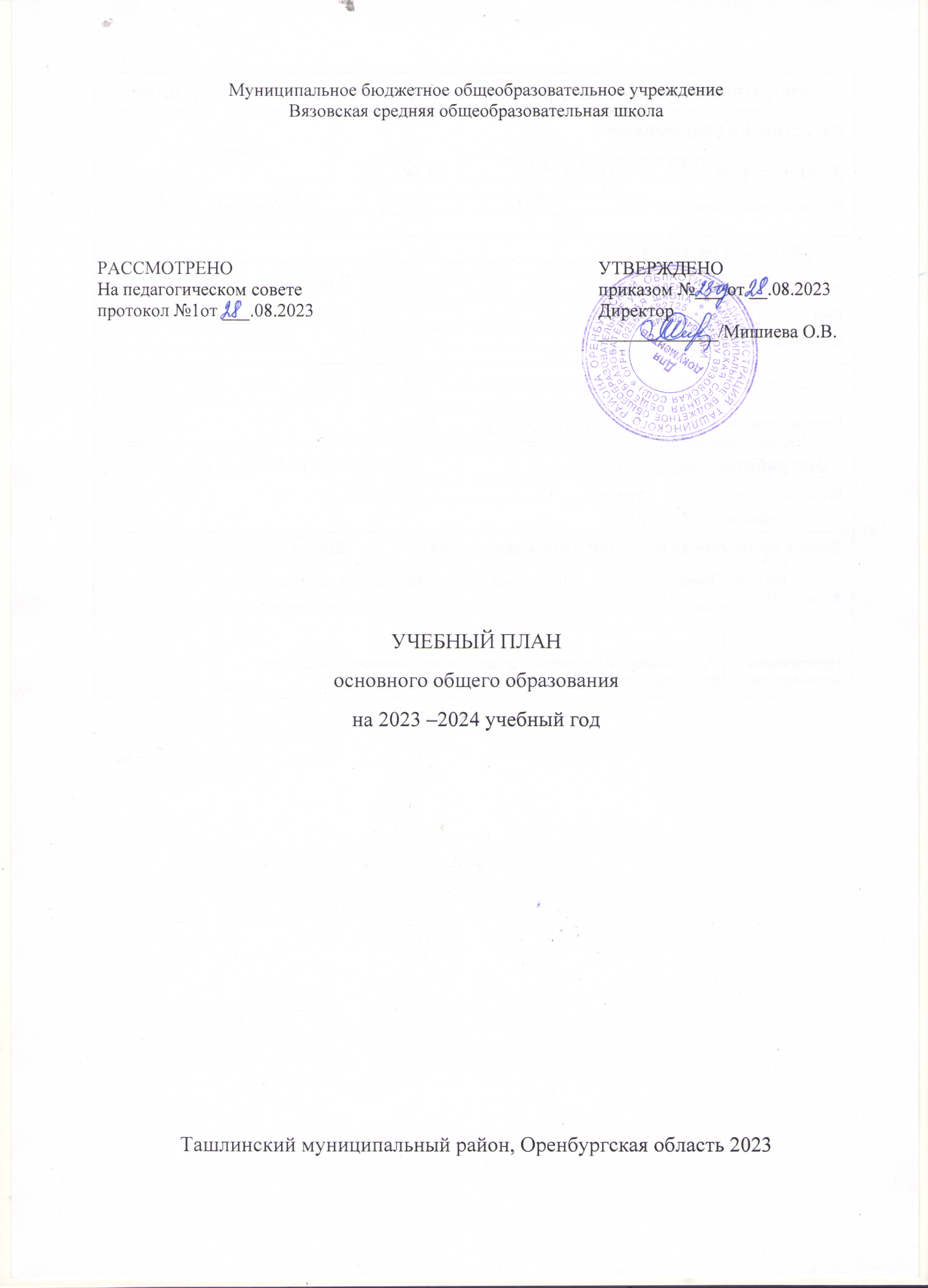 ПОЯСНИТЕЛЬНАЯ ЗАПИСКАУчебный план основного общего образования Муниципальное бюджетное общеобразовательное учреждение Вязовская средняя общеобразовательная школа(далее - учебный план) для 5-9 классов, реализующихосновную образовательную программу основного общего образования, соответствующую ФГОС ООО (приказ Министерства просвещения Российской Федерации от 31.05.2021 № 287 «Об утверждении федерального государственного образовательного стандарта основного общего образования»), фиксирует общий объём нагрузки, максимальный объём аудиторной нагрузки обучающихся, состав и структуру предметных областей, распределяет учебное время, отводимое на их освоение по классам и учебным предметам.Учебный план является частью образовательной программыМуниципальное бюджетное общеобразовательное учреждение Вязовская средняя общеобразовательная школа, разработанной в соответствии с ФГОС основногообщего образования, с учетом Федеральной образовательнойпрограммойосновного общего образования, и обеспечивает выполнениесанитарно-эпидемиологических требований СП 2.4.3648-20 игигиенических нормативов и требований СанПиН 1.2.3685-21.Учебный год в Муниципальное бюджетное общеобразовательное учреждение Вязовская средняя общеобразовательная школаначинается01.09.2023и заканчивается 31.05.2024. Продолжительность учебного года в 5-9 классах составляет 34 учебные недели. Учебные занятия для учащихся 5-9 классов проводятся по5-ти дневной учебной неделе.Максимальный объем аудиторной нагрузки обучающихся в неделю составляет в  5 классе – 29 часов, в  6 классе – 30 часов, в 7 классе – 32 часа, в  8-9 классах – 33 часа. .Учебный план состоит из двух частей — обязательной части и части, формируемой участниками образовательных отношений. Обязательная часть учебного плана определяет состав учебных предметов обязательных предметных областей.Часть учебного плана, формируемая участниками образовательных отношений, обеспечивает реализацию индивидуальных потребностей обучающихся. Время, отводимое на данную часть учебного плана внутри максимально допустимой недельной нагрузки обучающихся, может быть использовано: на проведение учебных занятий, обеспечивающих различные интересы обучающихсяВ Муниципальное бюджетное общеобразовательное учреждение Вязовская средняя общеобразовательная школаязыком обучения является Русский язык.Предметная область «Русский язык и литература» представлена предметами «Русский язык», «Литература». На изучение учебного предмета из обязательной части, обеспечивающей базовое образование, отводится:Русский язык- в 5 классе 5 ч., в 6 классе 6 ч., в 7 классе 4 ч., в 8 и 9 классах по 3 ч.Литература- в 5-6, 9 классах по 3 ч., в 7-8 – по 2 ч.Предметная область «Иностранный язык» представлен учебным предметом Иностранный язык (английский).  На изучение данного предмета   из обязательной части, обеспечивающей базовое образование, отводится в 5-9 классах по 3 часа.Предметная область «Математика и информатика» представлена предметами Математика, Алгебра, Геометрия, Вероятность и статистика, Информатика.На изучение учебных предметов Математика, Алгебра, Геометрия, Вероятность и статистикаиз обязательной части, обеспечивающей базовое образование, отводится:- Математика в 5-6 классах по 5часов.- Алгебра в 7-9 классах по 3часа.- Геометрия в 7-9 классах по 2часа.- Вероятность и статистика в 7-9 классах по 1 часу.На изучение учебного предмета Информатика из обязательной части, обеспечивающей базовое образование, отводится в 7-9 классах по 1 часу; Предметная область «Общественно-научные предметы» представлена учебными предметами История (История России, Всеобщая история), Обществознание, География.На изучение учебных предметов История (История России, Всеобщая история), Обществознание, Географияиз обязательной части, обеспечивающей базовое образование, отводится:- История в 5-8 классах по 2 часа, в 9 классе 2,5 часа на изучение модуля «Введение в новейшую историю России»- Обществознание в 6-9 классах по 1 часу - География в 5-6 классах по 1 часу, в 7-9 классах по 2 часа.Из части, формируемой участниками образовательного процесса в 5 классе на предмет  Обществознание выделено 1 час.Предметная область «Естественнонаучные предметы» представлена учебными предметами.На изучение учебных предметовФизика, Биология, Химия из обязательной части, обеспечивающей базовое образование, отводится:- Физика в 7-8 классах по 2 часа; в 9 классе 3 часа;- Химия в 8-9 классах по 2 часа;- Биология 5-6 классах по 1 часу; 7-9 по 2 часа.Предметная область «Физическая культура и ОБЖ» представлена учебными предметами Физическая культура и ОБЖ.Учебный предмет «Физическая культура»На изучение учебного предмета Физическая культура из обязательной части, обеспечивающей базовое образование, отводится с 5 по 9 класс по 2 часа в неделю и направлена на укрепление физического и психического здоровья учащихся.Учебный предмет «Основы безопасности жизнедеятельности»На изучение данного учебного предметаиз обязательной части, обеспечивающей базовое образование, отводится по 1 часу в 8-9 классахПредметная область «Искусство» представлена учебными предметами Музыка и ИЗО.На изучение учебных предметовМузыка и ИЗОиз обязательной части, обеспечивающей базовое образование, отводится:- Музыка по 1 часу в 5-8 классах- ИЗО по 1 часу в 5-7 кассах.Предметная область ОДНКНРПредметная область ОДНКНР обязательна для изучения в соответствии с ФГОС ООО 21. На основании приказаМинобразования  Оренбургской области  от 15.08.2022 № 01-23/6224 «О направлении рекомендаций по реализации образовательных программ в 2022/2023 учебном году»выделены часы на предметную область ОДНКНР, которая является логическим продолжением предметной области (учебного предмета) «Основы религиозных культур и светской этики» начальной школы и представлен учебным предметом «ОДНКНР». В  5-6 классах отведено по 1 часу.В части, формируемой участниками образовательных отношений организованы следующие курсы:элективный курс "Школа безопасности" в 5-7 классах по 1 часу, элективный курс "Я и общество" в 5 класс – 1 час, элективный курс "Реальные задачи математики" в 8 классе – 1 час, элективный курс "Биология для любознательных" в 8 классе – 1 час, элективный курс "Учимся писать сочинение-рассуждение" в 9 классе - 0,5 часа.Промежуточная аттестация–процедура, проводимая с целью оценки качества освоения обучающимися части содержания(четвертное оценивание) или всего объема учебной дисциплины за учебный год (годовое оценивание).Промежуточная/годовая аттестация обучающихся за четверть осуществляется в соответствии с календарным учебнымграфиком.Все предметы обязательной части учебного плана оцениваются по четвертям. Предметы из части, формируемой участникамиобразовательных отношений, являются безотметочными и оцениваются «зачет» или «незачет» по итогам четверти. Промежуточнаяаттестация проходит на последней учебной неделе четверти.Формы и порядок проведения промежуточной аттестации определяются «Положением о формах, периодичности и порядке
текущего контроля успеваемости и промежуточной аттестации обучающихся Муниципальное бюджетное общеобразовательное учреждение Вязовская средняя общеобразовательная школа.Освоение основной образовательной программ основного общего образования завершается итоговой аттестацией.Форма и сроки проведения промежуточной аттестацииВ соответствии с положением о текущей промежуточной аттестации, принятой на заседании педсовета от 15.05.18 протокол №5, введённом приказом директора МБОУ Вязовская СОШ от 18.05.18 № 154, промежуточная аттестация учащихся 5-8 классов проводится 1 раз в год в качестве контроля освоения учебного предмета и 2 раза в год по физической культуре. Формы проведения:  контрольная работа, тест, проект, зачётСроки проведения: с 15 мая по 31 мая; по физической культуре по видам деятельности и по мере прохождения программы.Формы организации учебных занятий: урок, практикум, проект, исследование, учебные экскурсии, дополнительные занятия, программное обучение, лекции, семинары, консультации и собеседования, лабораторно-практическая работа, зачётный урок.Нормативный срок освоения основной образовательной программы основного общего образования составляет 5лет.УЧЕБНЫЙ ПЛАНПлан внеурочной деятельности  в 5-9классахУчебный план внеурочной деятельности МБОУ Вязовская СОШ на 2023-2024 учебный год формируется в соответствии с:Федеральным законом от 29.12.2012 № 273-ФЗ «Об образовании в Российской Федерации» (далее – 273-ФЗ); от 24.09.2022 № 371-ФЗ «О внесении изменений в Федеральный закон «Об образовании в Российской Федерации» и ст. 1 ФЗ «Об обязательных требованиях в Российской Федерации».Федеральным государственным образовательным стандартом основного общего образования, утвержденным приказом от 31.05.2021 № 287 Министерства просвещения Российской Федерации «Об утверждении федерального государственного образовательного стандарта основного общего образования»;Федеральной образовательной программой основного общего образования (далее – ФОП ООО)(утверждённой приказом Министерства просвещения Российской Федерации (приказ № 993 от 16.10.2022));Примерной рабочей программой воспитания (далее – ПРПВ) (одобрена решением федерального учебно-методического объединения по общему образованию (протокол от 23.06.2022 № 3/22));Порядком организации и осуществления образовательной деятельности по основным общеобразовательным программам – образовательным программам начального общего, основного общего и среднего общего образования, утвержденным приказом Министерства просвещения Российской Федерации от 22.03.2021 № 115;Порядком зачета организацией, осуществляющей образовательную деятельность, результатов освоения обучающимися учебных предметов, курсов, дисциплин (модулей), практики, дополнительных образовательных программ в других организациях, осуществляющих образовательную деятельность, утвержденным приказом Министерства науки и высшего образования Российской Федерации и Министерства просвещения Российской Федерации от 30.07.2020 № 845/369;Порядком организации и осуществления образовательной деятельности при сетевой форме реализации образовательных программ, утвержденным приказом Министерства науки и высшего образования Российской Федерации и Министерства просвещения Российской Федерации  от 05.08.2020 №882/391;Информационно-методическим письмом о введении федеральных государственных образовательных стандартов начального общего и основного общего образования (письмо Министерства просвещения Российской Федерации от 15.02.2022 № АЗ-113/03 «О направлении методических рекомендаций»);Информационно-методическим письмом об организации внеурочной деятельности в рамках реализации обновленных федеральных государственных образовательных стандартов начального общего и основного общего образования (письмо Министерства просвещения Российской Федерации от 05.07.2022 № ТВ-1290/03 «О направлении методических рекомендаций»);Санитарными правилами СП 2.4.3648-20 «Санитарно-эпидемиологические требования к организациям воспитания и обучения, отдыха и оздоровления детей и молодежи», утвержденных постановлением Главного государственного санитарного врача Российской Федерации от 28.09.2020 № 28 (образовательная недельная нагрузка, требования к организации обучения в 1 классе);Санитарными правилами и нормами СанПиН 1.2.3685-21 «Гигиенические нормативы и требования к обеспечению безопасности и (или) безвредности для человека факторов среды обитания», утвержденных постановлением Главного государственного санитарного врача Российской Федерации от 28.01.2021 № 2 (начало и окончание занятий, продолжительность учебных занятий, учебная нагрузка при пятидневной и шестидневной учебной неделе, продолжительность выполнения домашних заданий, шкалы трудности учебных предметов на уровне начального общего, основного общего, среднего общего образования);Уставом МБОУ Вязовская СОШ, утверждённого приказом начальника МУОУ 10.12.2015 №308, принятом на общем собрании работников протокол №2 от 07.12.2015. В соответствии с требованиями обновленных федеральных государственных образовательных стандартов основного общего образования, утвержденных приказом Минпросвещения России № 2872 (далее – ФГОС ООО), достижение планируемых образовательных результатов возможно через урочную и внеурочную деятельность.Под внеурочной деятельностью следует понимать образовательную деятельность, направленную на достижение планируемых результатов освоенияосновных образовательных программ (предметных, метапредметных и личностных), осуществляемую в формах, отличных от урочной.  В соответствии с требованиями обновленных ООО образовательная организация обеспечивает проведение до 10 часов еженедельных занятий внеурочной деятельности (до 1320 часов на уровне начального общего образования, до 1750 часов на уровне основного общего образования).Целевая направленность внеурочной деятельностиПлан внеурочной деятельности обеспечивает широту развития личности обучающихся, учитывает социокультурные потребности, регулирует недопустимость перегрузки обучающихся.План внеурочной деятельности составлен с целью дальнейшего совершенствования образовательного процесса, повышения результативности обучения детей, обеспечения вариативности образовательного процесса, сохранения единого образовательного пространства, а также выполнения гигиенических требований к условиям обучения школьников и сохранения их здоровья.Внеурочная деятельность опирается на содержание основного образования, интегрирует с ним, что позволяет сблизить процессы воспитания, обучения и развития.Цель внеурочной деятельности - создание условий для реализации учащихся своих потребностей, интересов, способностей в тех областях познавательной, социальной, культурной жизнедеятельности, которые не могут быть реализованы в процессе учебных занятий и в рамках основных образовательных дисциплин.Задачи внеурочной деятельности:формирование позитивного восприятия ценностей общего образования и более успешного освоения его содержания;формирование нравственных, духовных, эстетических ценностей;помощь в определении способностей к тем или иным видам деятельности (художественной, спортивной, технической и др.) и содействие в их реализации в творческих объединениях дополнительного образования;расширение общекультурного кругозора;включение в личностно значимые творческие виды деятельности;участие в общественно значимых делах;создание пространства для межличностного общения.Внеурочная деятельность на базе образовательного учреждения реализуется в соответствии с требованиями Стандарта через системы неаудиторной занятости, дополнительного образования. 3 часа – обязательные, 2 часа - по выбору обучающегося.Таблица 2 «План внеурочной деятельности в 5 -9 классах.Виды внеурочной деятельности:Игровая деятельностьПознавательная деятельностьПроблемно – ценностное общениеДосугово – развлекательная деятельностьСоциальное творчествоСпортивно-оздоровительная деятельностьКраеведческая деятельностьФормы внеурочной деятельности:КружокСекцияИграСоревнованиеТурнирВстречаКонцертПрактикаЭкскурсияСубботникДесантПромежуточная аттестация внеурочной деятельности осуществляется  1 раз в год в период с 10-15 мая.План внеурочной деятельности (недельный)Муниципальное бюджетное общеобразовательное учреждение Вязовская средняя общеобразовательная школаПредметная областьУчебный предметКоличество часов в неделюКоличество часов в неделюКоличество часов в неделюКоличество часов в неделюКоличество часов в неделюПромежуточная аттестацияИтоговая аттестацияПредметная областьУчебный предмет56789Формы проведенияФормы проведенияОбязательная частьОбязательная частьОбязательная частьОбязательная частьОбязательная частьОбязательная частьОбязательная частьРусский язык и литератураРусский язык56433Комплексная работа,тестОГЭРусский язык и литератураЛитература33223ТестОГЭИностранные языкиИностранный язык(английский)33333Контрольная работаОГЭМатематика и информатикаМатематика55000Контрольная работаОГЭМатематика и информатикаАлгебра00333Контрольная работаОГЭМатематика и информатикаГеометрия00222Контрольная работаОГЭМатематика и информатикаВероятность и статистика00111Контрольная работаМатематика и информатикаИнформатика00111Проект, тестОГЭОбщественно-научные предметыИстория22222.5Тест, Комплексная работаОГЭОбщественно-научные предметыОбществознание01111ТестКомплексная работаОГЭОбщественно-научные предметыГеография11222ТестКомплексная работаОГЭЕстественно-научные предметыФизика00223Контрольная работаОГЭЕстественно-научные предметыХимия00022Контрольная работаОГЭЕстественно-научные предметыБиология11222тест Комплексная работаОГЭИскусствоИзобразительное искусство11100ПроектИскусствоМузыка11110Итог.тестТехнологияТехнология22211ПроектФизическая культура и основы безопасности жизнедеятельностиФизическая культура22222ЗачётФизическая культура и основы безопасности жизнедеятельностиОсновы безопасности жизнедеятельности00011Контрольная работаОсновы духовно-нравственной культуры народов РоссииОсновы духовно-нравственной культуры народов России11000Контрольная работаИтогоИтого2729313132.5Часть, формируемая участниками образовательных отношенийЧасть, формируемая участниками образовательных отношенийЧасть, формируемая участниками образовательных отношенийЧасть, формируемая участниками образовательных отношенийЧасть, формируемая участниками образовательных отношенийЧасть, формируемая участниками образовательных отношенийЧасть, формируемая участниками образовательных отношенийНаименование учебного курсаНаименование учебного курсаЭлективный курс "Школа безопасности"Элективный курс "Школа безопасности"11100Контрольная работаЭлективный курс "Я и общество"Элективный курс "Я и общество"10000Контрольная работаЭлективный курс "Реальные задачи математики"Элективный курс "Реальные задачи математики"00010Контрольная работаЭлективный курс "Биология для любознательных"Элективный курс "Биология для любознательных"00010Контрольная работаЭлективный курс "Учимся писать сочинение-рассуждение"Элективный курс "Учимся писать сочинение-рассуждение"00000.5Контрольная работаИтогоИтого21120.5ИТОГО недельная нагрузкаИТОГО недельная нагрузка2930323333Количество учебных недельКоличество учебных недель3434343434Всего часов в годВсего часов в год9861020108811221122Предметная областьУчебный предметКоличество часов в неделюКоличество часов в неделюКоличество часов в неделюКоличество часов в неделюКоличество часов в неделюПредметная областьУчебный предмет56789Обязательная частьОбязательная частьОбязательная частьОбязательная частьОбязательная частьОбязательная частьОбязательная частьРусский язык и литератураРусский язык56433Русский язык и литератураЛитература33223Иностранные языкиИностранный язык(английский)33333Математика и информатикаМатематика55000Математика и информатикаАлгебра00333Математика и информатикаГеометрия00222Математика и информатикаВероятность и статистика00111Математика и информатикаИнформатика00111Общественно-научные предметыИстория22222.5Общественно-научные предметыОбществознание01111Общественно-научные предметыГеография11222Естественно-научные предметыФизика00223Естественно-научные предметыХимия00022Естественно-научные предметыБиология11222ИскусствоИзобразительное искусство11100ИскусствоМузыка11110ТехнологияТехнология22211Физическая культура и основы безопасности жизнедеятельностиФизическая культура22222Физическая культура и основы безопасности жизнедеятельностиОсновы безопасности жизнедеятельности00011Основы духовно-нравственной культуры народов РоссииОсновы духовно-нравственной культуры народов России11000ИтогоИтого2729313132.5Часть, формируемая участниками образовательных отношенийЧасть, формируемая участниками образовательных отношенийЧасть, формируемая участниками образовательных отношенийЧасть, формируемая участниками образовательных отношенийЧасть, формируемая участниками образовательных отношенийЧасть, формируемая участниками образовательных отношенийЧасть, формируемая участниками образовательных отношенийНаименование учебного курсаНаименование учебного курсаЭлективный курс "Школа безопасности"Элективный курс "Школа безопасности"11100Элективный курс "Я и общество"Элективный курс "Я и общество"10000Элективный курс "Реальные задачи математики"Элективный курс "Реальные задачи математики"00010Элективный курс "Биология для любознательных"Элективный курс "Биология для любознательных"00010Элективный курс "Учимся писать сочинение-рассуждение"Элективный курс "Учимся писать сочинение-рассуждение"00000.5ИтогоИтого21120.5ИТОГО недельная нагрузкаИТОГО недельная нагрузка2930323333Количество учебных недельКоличество учебных недель3434343434Всего часов в годВсего часов в год9861020108811221122Направление внеурочной деятельностиНазвание 5кл6кл7кл8кл9клФормы промежуточной аттестацииЧасть, рекомендуемая для всех обучающихся Часть, рекомендуемая для всех обучающихся Часть, рекомендуемая для всех обучающихся Часть, рекомендуемая для всех обучающихся Часть, рекомендуемая для всех обучающихся Часть, рекомендуемая для всех обучающихся Часть, рекомендуемая для всех обучающихся Часть, рекомендуемая для всех обучающихся Информационно-просветительские занятия патриотической, нравственной и экологической направленности «Разговоры о важном» (ОО)11111проектЗанятия по формированию функциональной грамотности обучающихсяФГ «Основы смыслового чтения» (ОО)111проектЗанятия по формированию функциональной грамотности обучающихсяФинансовая грамотность(ОО)11проектЗанятия, направленные на удовлетворение профориентационных интересов и потребностей обучающихся «Мир профессий»1проектЗанятия, направленные на удовлетворение профориентационных интересов и потребностей обучающихся «Россия – мои горизонты» (ОО)1111проектВариативная частьВариативная частьВариативная частьВариативная частьВариативная частьВариативная частьВариативная частьВариативная частьЗанятия, связанные с реализацией особых интеллектуальных и социокультурных потребностей обучающихся Проектируем вместе (ОО)"Географическое краеведение"1111111проектЗанятия, направленные на удовлетворение интересов и потребностей обучающихся в творческом и физическом развитии, помощь в самореализации, раскрытии и развитии способностей и талантов Музыкальный театр (ЦДОД)Отчётный концертЗанятия, направленные на удовлетворение интересов и потребностей обучающихся в творческом и физическом развитии, помощь в самореализации, раскрытии и развитии способностей и талантов «Литературный поиск» (ДК)Фотовидеокружок «Кадр» (ДК)Отчётный концертфотовыставкаЗанятия, направленные на удовлетворение интересов и потребностей обучающихся в творческом и физическом развитии, помощь в самореализации, раскрытии и развитии способностей и талантов «Спортивные игры» (ОО), спортивные секции (ДЮСШ)11соревнованиеЗанятия, направленные на удовлетворение интересов и потребностей обучающихся в творческом и физическом развитии, помощь в самореализации, раскрытии и развитии способностей и талантов Занятия, направленные на удовлетворение социальных интересов и потребностей обучающихся, на педагогическое сопровождение деятельности социально ориентированных ученических сообществ, детских общественных объединений, органов ученического самоуправления, на организацию совместно с обучающимися комплекса мероприятий воспитательной направленности Итого:55555Учебные курсыКоличество часов в неделюКоличество часов в неделюКоличество часов в неделюКоличество часов в неделюКоличество часов в неделюУчебные курсы56789Разговоры о важном11111Основы смыслового чтения11100Финансовая грамотность00011Россия - мои горизонты01111Проектируем вместе00011Географическое краеведение11111Спортивные игры11100Мир профессий10000ИТОГО недельная нагрузка55555